Војводе Момчила број 10-12-16,    тел: 051/433-620На основу члана 64.став 1.тачка б) , члана 70.Закона о јавним набавкама  Босне и Херцеговине („Службени гласник  БиХ“ бр.39/14) и члана 33. Статута Центра за развој пољопривреде и  села, а на основу препоруке комисије   број:1581-1/21 од 12.11.2021.године, за провођење  поступка  за избор најповољнијег  понуђача за  „Извођење радова на санацији  објеката на РЕЦ Мањача штала број 1“    Директор Центра  д о н о с и, сљедећуО Д Л У К Уо избору најповољнијег понуђача1.Прихвата се приједлог-препорука  Комисије број:1581-1/21 од  12.11.2021.године, за „Извођење радова на санацији  објеката на РЕЦ Мањача штала број 1“  по конкурентском позиву број:1478/21 од 26.10.2021.године, објављеном на Порталу јавних набавки, обавјештење о набавци број: 256-7-3-47-3-33/21 од  26.10.2021.године.2.Утврђује се  да су понуде понуђача  „HIDRO SPLET“ д.о.о. Трн, Лакташи и „UNITRADE COMPANY“ д.о.о. Бања Лука  прихватљиве за уговорни орган.3.  Уговор се додјељује понуђачу „UNITRADE COMPANY“ д.о.о. Бања Лука, понуда број:34-11/21 од 05.11.2021. године, за понуђену цијену  од  75.837,64 КМ без ПДВ-а односно 88.730,04 КМ са ПДВ-ом, јер је понудио најнижу цијену у складу са чланом  64. тачка  1. под б) ЗЈН-а Б и Х. 4. Уговорни орган закључиће уговор са најповољнијим понуђачем под условима утврђеним у тендерској документацији и законским прописима који регулишу поступке уговарања.5. Прије закључења уговора, понуђач из члана 3.ове одлуке дужан је,  у року од 5 (пет) дана од дана пријема обавјештења о избору (одлуке о избору), уговорном органу доставити документе којима доказује своју личну способност. Ови документи су наведени  у члану 45. став 2) тачка а)  до д) Закона о јавним набавкама („Службени гласник БиХ“ број 39/14). Најповољнији понуђач је дужан доставити оригинале или овјерене фотокопије наведених докумената, с тим да документи наведени у члану 45. Закона о јавним набавкама („Службени гласник БиХ“ бр.39/14) не смију бити старији од три мјесеца, рачунајући од дана достављања  понуде.  Документи морају бити достављени на протокол уговорног органа најкасније пети дан по пријему одлуке о избору, у радном времену уговорног органа  (најкасније  до 15:00 часова) без обзира на који начин су послати.6. Ова одлука објавиће се на веб-страници: www.crusbl.org истовремено са упућивањем понуђачима који су учествовали  у поступку јавне набавке, сходно члану 70.став (6) Закона о јавним набавкама. 7. Ова одлука се доставља свим понуђачима који су учествовали у поступку јавне набавке, у складу са чланом 71. став (2) Закона о јавним набавкама. О б р а з л о ж е њ еПоступак јавне набавке покренут је Одлуком о покретању поступка јавне набавке број:1477/21-О  од  26.10.2021.године. Јавна набавка је проведена путем конкурентског захтјева за доставу понуда. Процијењена вриједност јавне набавке   76.000,00 КМ без ПДВ-а. Критеријум за избор најповољнијег понуђача је најнижа цијена. Обавјештење о набавци број: 256-7-3-47-3-33/21 -објављено на Порталу јавних набавки дана  26.10.2021. године.Комисија за јавну набвку, именована рјешењем број:1478-2/21 од 26.10.2021.године. Уговорни орган је упутио позив за достављање понуда  у поступку конкурентског захтјева за „Извођење радова на санацији  објеката на РЕЦ Мањача штала број 1“  (након  објаве обавијести на Портал јавних набавки) следећим  понуђачима : „BK Gradnja “ д.о.о.  Зеница ,    2. „NIWEX“   д.о.о.   Дервента и„UNITRADE COMPANY“  д.о.о. Бања Лука.Тендерска документација је објављена на Порталу јавних набавки те је исту са портала јавних набавки преузело  11  (једанаест)  понуђача.Извјештај о преузимању тд од стране понуђача од  08.11.2021.год. у прилогу ТД.У предвиђеном року за достављање понуда пристигле су двије (2) понуде  регистроване у Записнику о пријему понуда број: 1544/21 од 08.11.2021.године.  Неблаговремених понуда није било. Дана  08.11.2021. године у 11:30 часова извршено је јавно отварање понуда о чему је сачињен  Записник са отварања понуда  број:1544-1/21/  од 08.11.2021.године  који је благовремено (у законском року)  достављен понуђачима који су доставили понуде  у предметном поступку набавке путем факса. Комисија је констатовала да су пристигле понуде следећих понуђача и то по следећем редослиједу:„HIDRO SPLET“ д.о.о. Трн- Лакташи,  укупна вриједност понуде 105.555,55 КM без ПДВ-а,односно укупна вриједно. понуде  123.499,99  КМ са ПДВ-ом;„UNITRADE  COMPANY“ д.о.о. Бања Лука, укупна вриједност понуде 75.864,64 КM без ПДВ-а,односно укупна вриједност понуде 88.761,62  КМ са ПДВ-ом;Након јавног отварања Комисија је приступила анализи понуда и испитивању квалификационих  услова прописаних тендерском документацијом. Комисија је вршила  анализу  сваког документа појединачно, његову важност  као и рачунску  исправност понуде. Детаљном анализом квалификационих докумената утврђено је да понуде    понуђача   „HIDRO SPLET“ д.о.о. Трн- Лакташи и „UNITRADE  COMPANY“ д.о.о. Бања Лука испуњавају квалификационе услове прописане тендерском документацијом те су обе прихватљиве за уговорни орган.Рачунском контролом достављених понуда, од стране Комисије, утврђене су рачунске грешке у понуди  понуђача:број 2. „UNITRADE  COMPANY“ д.о.о. Бања Лука Стварна вриједност  предметне понуде износи 75.837,64 КМ  без ПДВ-а,  односно 88.730,04 КМ  са ПДВ-ом , а не како је исказано у понуди  на предмјеру радова, обрасцу  за цијену понуде и обрсцу за понуду у износу од 75.864,64  КМ без ПДВ-а, односно 88.761,62  КМ  са ПДВ-ом.Комисија је затражила сагласност на исправке рачунски грешака и након добијања истих од стране понуђача „UNITRADE  COMPANY“ д.о.о. Бања Лука, извршила  исправке. Након извршене анализе и оцјене понуда оба  понуђача, утврђено је да су обе понуде, прихватљиве за уговорни орган, с тим да је понуда понуђача „HIDRO SPLET“ д.о.о. Трн- Лакташи   знатно већа од процијењене вриједности набавке уговорног органа.С обзиром да су обе достављене  понуде оцијењене као прихватљиве за уговорни орган, испуњени су услови за  провођење поступка  е-аукције, која је заказана за дан 11.11.2021.године , са почетком у 12:00 часова, у трајању од 10 минута. У систем Е-аукције унесене су сљедеће вриједности понуда без ПДВ-а:Преглед  прихватљивих  понуда- почетна ранг листа понуђача који су позвани да учествују у е-аукцији Е-аукција је започела 11.11.2021. г. у 12:00:00 часова а окончана у 12:10:00 часова. Током трајања Е-аукције понуђачи нису подносили  нове понуде те је коначна ранг листа понуда идентична почетној ранг листи. Будући да је критеријум за избор најповољнијег понуђача најнижа цијена , а како је  понуђач „UNITRADE  COMPANY“ д.о.о. Бања Лука понудио  најнижу цијену понуде, Комисија је директору доставила препоруку  за додјелу уговора понуђачу „UNITRADE  COMPANY“ д.о.о. Бања Лука са записницима о оцјени понуда и приједлогом  за доношење Одлуке о избору најповољнијег понуђача, на коначну укупну понуђену цијену понуде од 75.837,64 КМ без урачунатог ПДВ-а, односно 88.730,04 КМ са ПДВ-ом.  Понуђач испуњава и све услове дефинисане тендерском документацијом, као и све квалификационе услове.	Разматрајући препоруку Комисије за додјелу уговора, утврђено је да су разлози за избор најповољнијег понуђача опрадвдани, у складу са чланом 64., 65. и 70. Закона о јавним набавкама. 	Имајући у виду разлоге којим се  Комисија руководила приликом анализе  и оцјене понуда, ријешено је као у диспозитиву. Поука о правном лијеку: 	Сваки понуђач који има легитиман интерес за конкретни уговор о јавној набавци и који сматра да је Уговорни орган  у току конкретног поступка додјеле уговора прекршио  једну или више одредби Закона о јавним набавкама  БиХ  или подзаконских аката  донесених на основу њега  има право изјавити жалбу на поступак. Жалба се изјављује  у писаној форми  Канцеларији за разматрање жалби путем Уговорног  органа директно на протокол,  или препорученом  поштанском пошиљком, у најмање 3 (три) примјерка  у року од 5 (пет) дана од дана пријема ове одлуке (обавјештења) о избору најповољнијег  понуђача.Број: 1582/2021-О				                                  ДИРЕКТОРДана: 12.11.2021.год                                                                 Драшко Илић, дипл.екон.                                                                                                     ________________________                                              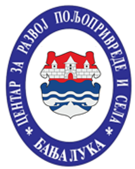 ЦЕНТАР ЗА РАЗВОЈ  ПОЉОПРИВРЕДЕ И  СЕЛАБАЊА ЛУКАЦЕНТАР ЗА РАЗВОЈ  ПОЉОПРИВРЕДЕ И  СЕЛАБАЊА ЛУКА.Р.бр.                             ПОНУЂАЧЦијена  у КМ без ПДВ-а1.„UNITRADE  COMPANY“ д.о.о. Бања Лука   75.837,642.„HIDRO SPLET“ д.о.о. Трн- Лакташи  105.555,55